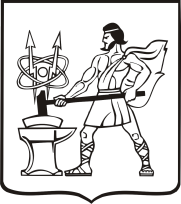 СОВЕТ ДЕПУТАТОВ ГОРОДСКОГО ОКРУГА ЭЛЕКТРОСТАЛЬМОСКОВСКОЙ ОБЛАСТИРЕШЕНИЕот 28.12.2022 № 208/36О внесении изменений в Положение о денежном содержании лиц, замещающих муниципальные должности и должности муниципальной службы в органах местного самоуправления городского округа Электросталь Московской областиВ соответствии с федеральными  законами от 06.10.2003 года № 131-ФЗ "Об общих принципах организации местного самоуправления в Российской Федерации", от 02.03.2007 № 25-ФЗ "О муниципальной службе в Российской Федерации", законами Московской области от 24.07.2007 № 137/2007-ОЗ «О муниципальной службе в Московской области", от11.11.2011 №194/2011-ОЗ «О денежном содержании лиц, замещающих муниципальные должности и должности муниципальной службы в Московской области», Уставом городского округа Электросталь  Московской области Совет депутатов городского округа Электросталь  решил:Внести в Положение о денежном содержании лиц, замещающих муниципальные должности и должности муниципальной службы в органах местного самоуправления городского округа Электросталь Московской области, утвержденное решением Совета депутатов городского округа Электросталь Московской области от 15.12.2022 № 202/35(далее – Положение), следующие изменения:1.1. Подпункт 2.1.2. Положения изложить в новой редакции следующего содержания:«2.1.2. Дополнительные выплаты включают в себя:- единовременную выплату при предоставлении ежегодного оплачиваемого отпуска (далее - единовременная выплата);- материальную помощь;- премию по итогам работы за квартал;- премию по итогам работы за год.»1.2. Пункт 9.1. Положения изложить в новой редакции следующего содержания:«9.1. Муниципальному служащему выплачивается ежемесячное денежное поощрение в размере от 1 до 100 процентов должностного оклада.».2. Опубликовать настоящее решение на официальном сайте городского округа Электросталь Московской области в информационно-телекоммуникационной сети «Интернет» по адресу:www.electrostal.ru 3. Настоящее решение вступает в силу с 01.01.2023, но не ранее его официального опубликования.Председатель Совета депутатовгородского округа Электросталь					                     О.И. МироничевГлава городского округаЭлектросталь Московской области					         И.Ю. Волкова